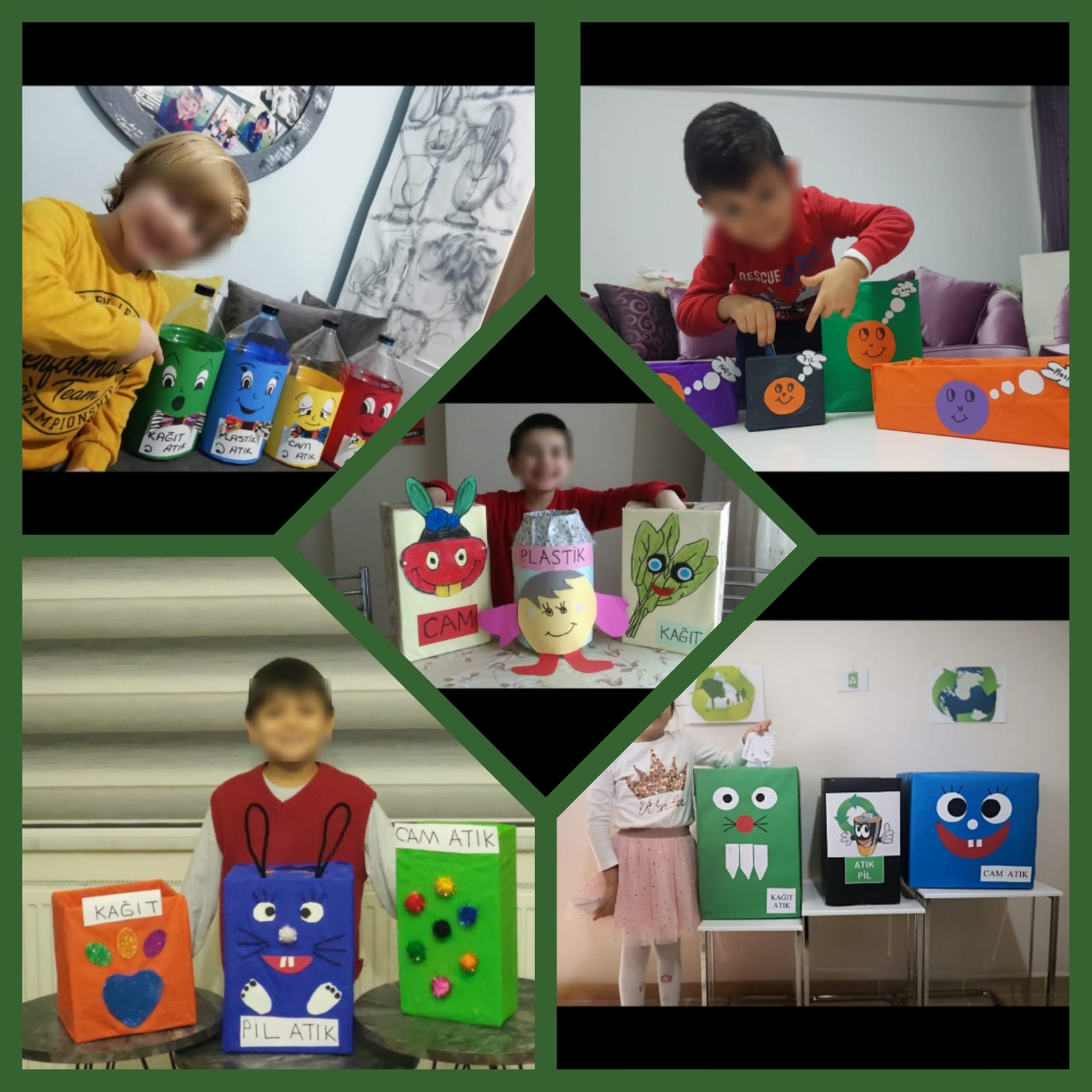   Öğrenciler Aileleri ile Evde Ayrıştırma Kutuları Yaptı